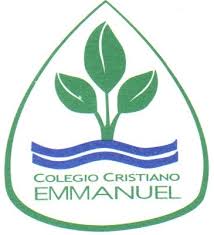 COLEGIO CRISTIANO EMMANUELLA FLORIDAHISTORIA, GEOGRAFÍA Y CS. SOCIALES5° AÑO BÁSICORUTA DE TRABAJO (lunes 07 de dic.)O. A. 3 Analizar el impacto y las consecuencias que tuvo el proceso de conquista para Europa y para América , considerando diversos ámbitos.Objetivo específico: Comparar las consecuencias de la conquista del nuevo mundo tanto para América como para Europa.Leer páginas 96 a la 98 del cuadernillo aptus.Ver power point enviado por el profesor.